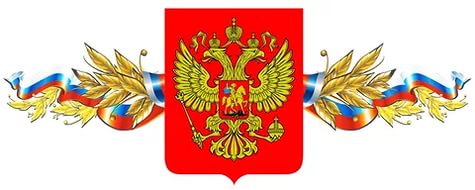 МКОО «Ахмедкентская СОШ»                                                      Открытый урокпо  истории в 9-11 классах:«КО ДНЮ НАРОДНОГО ЕДИНСТВА РОССИИ»на тему:«О патриотизме. О Родине...»                                                                                                                      выполнил:   УЧИТЕЛЬ ИСТОРИИ И 	                                                                                                                  ОБЩЕСТВОЗНАНИЯ                                                                             МКОО «Ахмедкентская СОШ »                                                                                                      Шахбанов Магомед Магомедшапиевич2017г.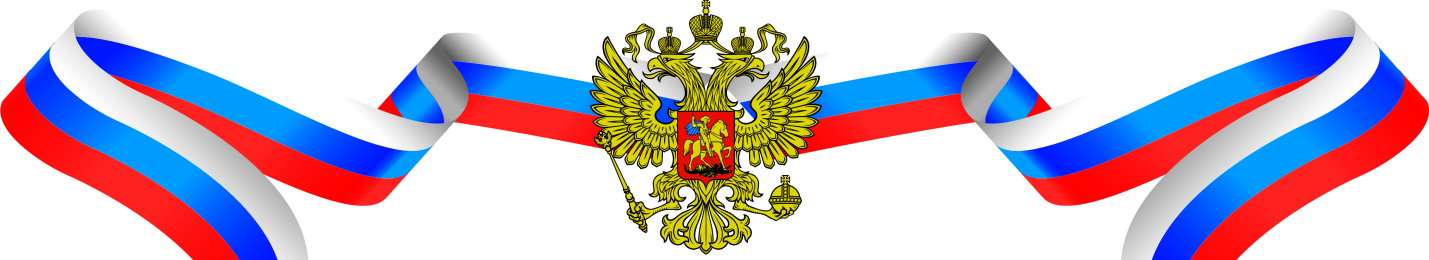   Цели урока:-воспитание чувства гражданской ответственности, патриотизма, гордости и сопричастности к истории страны; -воспитание чувства долга перед Родиной и уважения к государственным праздникам России;- ознакомление учащихся с историей праздника “День народного единства”.Задачи урока:- ознакомить учащихся с историческими корнями праздника, посвященного дню народного единства;- Способствовать нравственному и патриотическому воспитанию на примерах героев Народного ополчения 1611 – 1612года;  -Воспитывать в детях радость от того, что мы родились и живем в России, желание стать наследниками славных традиций российской истории.Оборудование: презентация «День народного единства», компьютер, проектор, колонки, экран.Ход урока: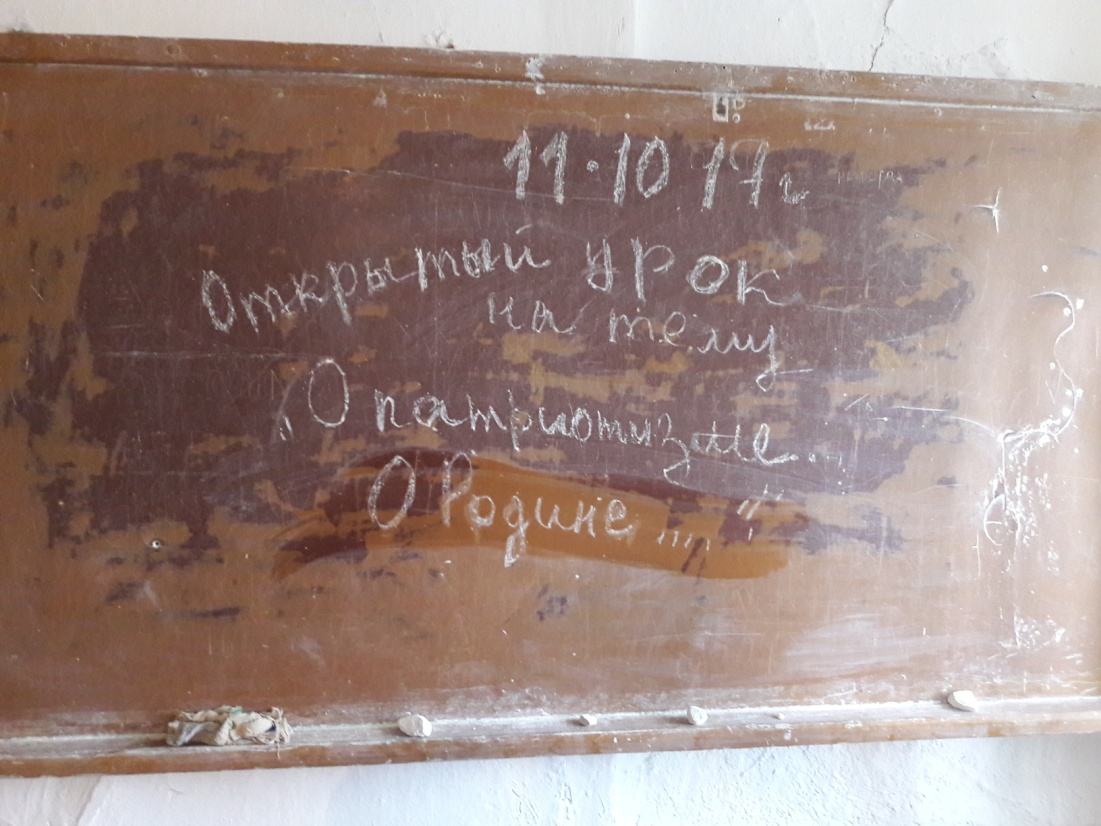 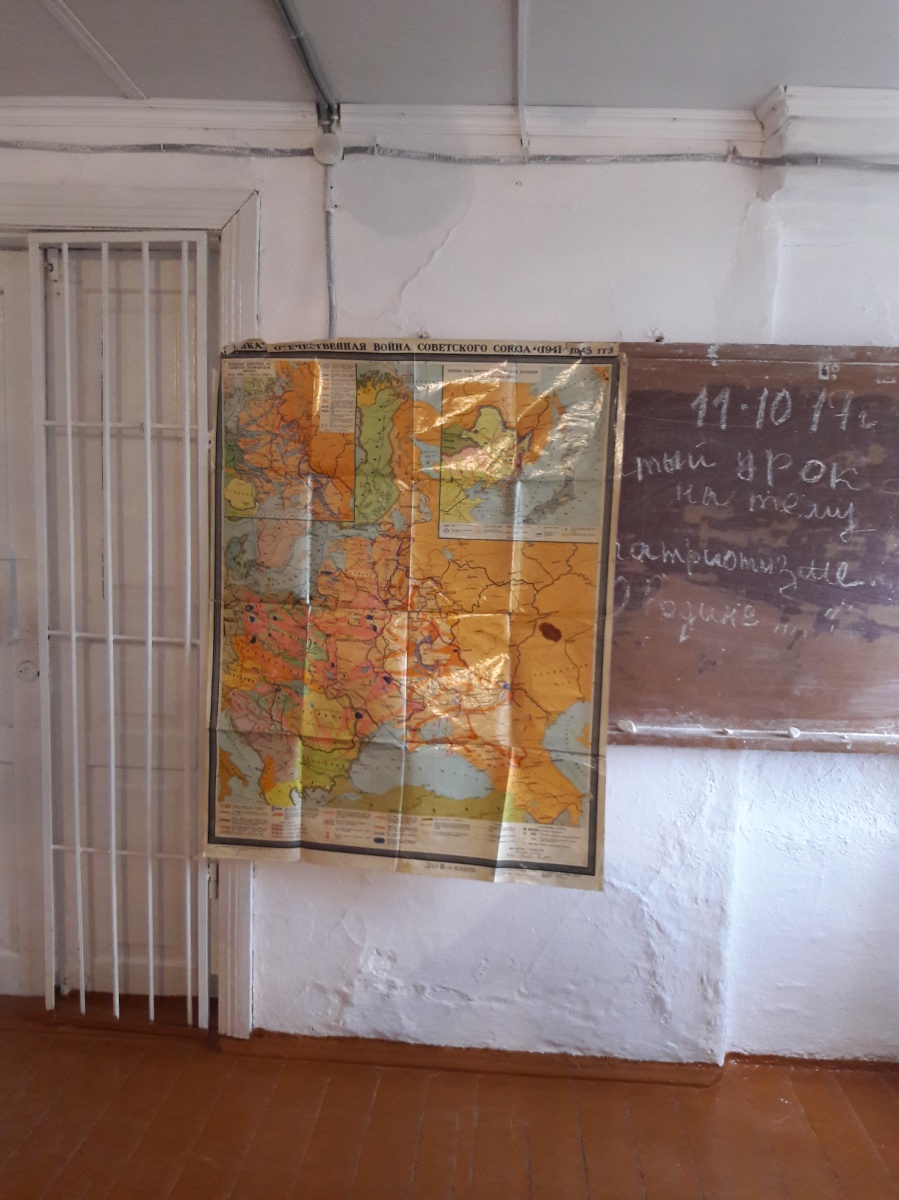 Учитель: Ребята, прежде чем объявить вам тему нашего сегодняшнего урока, хочу чтобы вы прослушали небольшой доклад, который подготовили нам учащиеся нашего класса.  В декабре 2004 года президент России Владимир Путин подписал Федеральный закон « О днях воинской славы (победных днях) России », в котором 4 ноября объявлялся Днём народного единства. Впервые в России этот новый всенародный праздник отмечался 4 ноября 2005 года.
       Праздник был учреждён в память о событиях 1612 года, когда народное ополчение под предводительством Кузьмы Минина и Дмитрия Пожарского освободило Москву от польских интервентов. Исторически этот праздник связан с окончанием Смутного времени в России в 17 веке.
         В это тяжёлое для России время патриарх Гермоген призвал русский народ встать на защиту Родины и изгнать польских захватчиков из Москвы. Его призыв был подхвачен многими; возникло движение за освобождение столицы от поляков.
          В сентябре 1611 года мелкий «торговый человек», нижегородский земский староста Кузьма Минин обратился к горожанам с призывом создать народное ополчение. По предложению Минина на пост главного воеводы был приглашён новгородский князь Дмитрий Пожарский. 
       Под знамёна Пожарского и Минина собралось огромное по тому времени войско .Нижегородское земское ополчение сумело 4 ноября 1612 года взять штурмом Китай-город и изгнать поляков из Москвы. Великий Земский Собор 1613 года стал окончательной победой над Смутой.
        По указу царя Алексея Михайловича, правившего в 1645-1676 годах, в честь этого великого события был установлен праздник, ставший государственным праздником Московской Руси. В церковный календарь этот день вошёл как Празднование Казанской иконе Божией Матери в память избавления Москвы и России от поляков в 1612 году.Страна наша огромна, богата и красива. С детства мы её называем с любовью и теплотой Родиной, а ещё нашу страну мы величественно называем Отечеством. 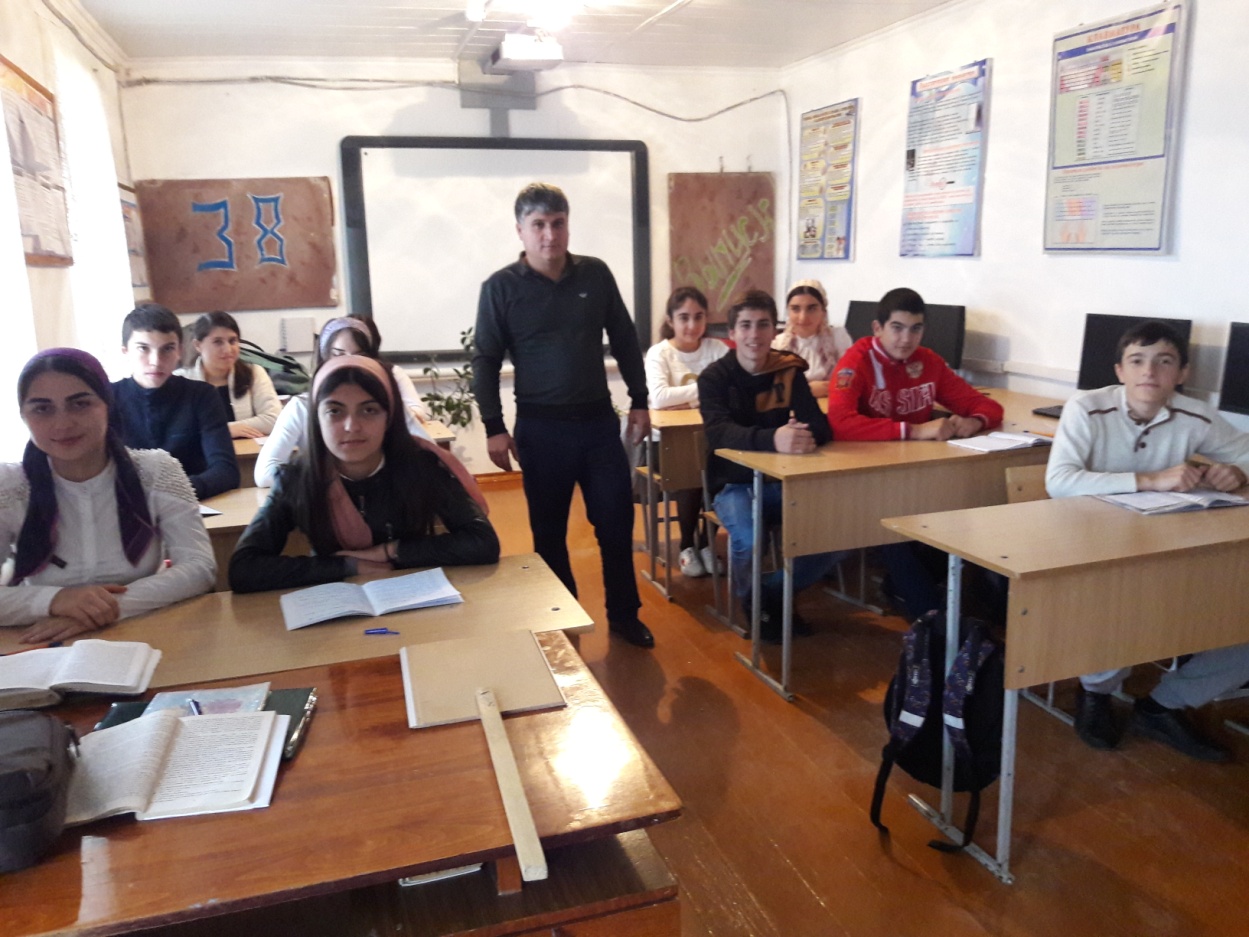 Ученик :   Отечество своё я не продам! 
И на поклон к соседям не пойду. 
За все ошибки я отвечу сам, 
От Бога милосердие приму. 


Она как мать - бесценно дорога! 
Делилась всем, пока не возмужал. 
И в сердце моём будет лишь она, 
Куда бы я случайно не попал. 
Товар и деньги властвуют теперь. 
Совком прозвали Родину мою, 
Не знавшую позора и потерь 
За славную историю свою! 

Мы потеряли больше, чем нашли, 
Поддавшись на уловки капитала. 
Надежды перестроиться ушли 
И начинать придётся всё с начала. 
Я убеждён, что славный мой народ 
Переживёт пришедшее ненастье. 
И натерпевшись горя, вновь вернёт 
Воистину утраченное счастье! 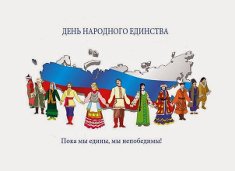 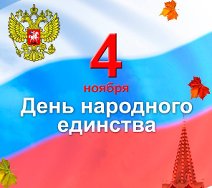 Учащийся:   Штурмовали Китай—город, и поляков всех прогнали,
                       В день народного единства те заслуги прославляли.
                       Единение народа, всех сословий и достатка,
                       Защищать страну готовы, без боязни - цепко, хватко.

                       Россиян мы поздравляем, счастье пусть царит повсюду,
                       А когда придется туго — за страну бороться буду.
                       Помним опыт наших предков, доблесть, храбрость и отвагу,
                       Если будем мы едины — будет для России благо!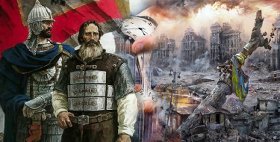 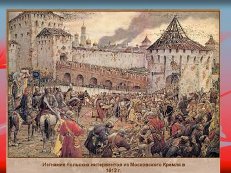 Учитель: Родина и Единство... В этом празднике заложен глубокий смысл. Из истории мы знаем, что Россия много раз подвергалась испытаниям, не раз переживала времена, вражды, в эти периоды страна слабела, на нее набрасывались соседи, стремясь завоевать земли,  и поработить наш народ.  Историки назвали эти времена смутными, а еще — кровавыми. Но Россия снова и снова восставала из пепла. И эти события делали её лишь сильнее на зависть врагам.  Не сразу Россия стала сильным государством, постепенно возрастало могущество страны. В суровых испытаниях и битвах закалялась воля, и крепло единство народа.  День народного единства - совсем не новый праздник, а возвращение к старой традиции. На Красной площади поставлен и памятник, на котором написано «Гражданину Минину и князю Пожарскому. Благодарная Россия».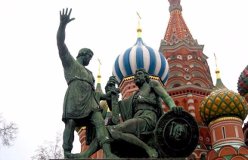       Историю страны, народа невозможно уместить на скудных страничках учебников или пространных рассуждениях монографий. Она заявляет о себе в названиях улиц населённых пунктов, фасадами старинных зданий – памятников архитектуры, монументами и скульптурами в честь тех или иных знаменательных дат и великих личностей.        Памятник Минину и Пожарскому одна из  таких композиции, ставшей визитной карточкой Москвы. Идея воплотить в скульптуре память об освобождении России от польского нашествия принадлежит членам «Вольного Общества любителей словесности, науки и художеств». В 1803 году они организовали для памятника сбор пожертвований. Вначале скульптуру думали установить в Нижнем Новгороде – на родине ополчения. Император Александр идею одобрил и издал указ всячески содействовать разработке проектов. Среди конкурсантов, выставлявших свои варианты монумента, несомненным победителем оказался архитектор Иван Петрович Мартос. Учитывая огромную идейно-патриотическую важность проекта, Высочайшим повелением было решено установить композицию в Москве, а в Нижнем – обелиск из мрамора. После победы в войне 1812 года значимость проекта возросла ещё больше. При открытии памятника был проведён торжественный парад войск. С тех пор и украшает он Москву – первый в Росси монумент в честь народа-освободителя!         4 ноября 2005 в Нижнем Новгороде открыт памятник Минину и Пожарскому. Он установлен под стенами Нижегородского кремля.Почему День народного единства так важен для России?      Идея единения всегда была центральной для русского народа – во всех смыслах: в религиозном, политическом или национальном. Достаточно вспомнить «Слово о полку Игореве», автор которого прямо призывает русичей объединиться, забыв все обиды и разногласия. Только вместе мы можем быть сильным и великим народом – вся наша история показывает это, поэтому взаимное уважение и сохранение традиций жизненно необходимы для стабильности и целостности государства, для согласия и понимания в обществе, для нашего счастья и благополучия.     И неважно, какую веру мы исповедуем, на каком языке говорим и каких политических взглядов придерживаемся: мы все – россияне, и у нас одна судьба и одно будущее. Любовь к своему Отечеству спасала наш народ во все времена, помогала одолеть любых врагов и справиться с любыми трудностями – давайте же будем помнить об этом!     Мы желаем всем народам России здоровья, успехов, взаимопонимания, любви, добра и счастья – ведь все эти вечные ценности зависят только от нас.С 2005 г 4 ноября в России государственный выходной.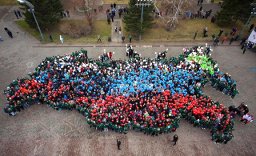 3.Закрепление пройденного материала А сейчас патриотическая викторина -  Назовите дату празднования Дня народного единства. (4 ноября)- О каком единстве идёт речь в названии праздника? (Не только и не столько о национальном и территориальном, сколько о единстве народного духа) - Какое историческое событие стало основой для этого праздника? (Освобождение русского народа от Речи Посполитой. Датой праздника выбран день освобождения Кремля, хотя некоторые историки сомневаются в точности этой даты)  - Почему, на ваш взгляд, именно это событие является символом народного единства? (Русский народ продемонстрировал неслыханное единство воли и духа. Некоторые историки считают это событие первой гражданской войной) 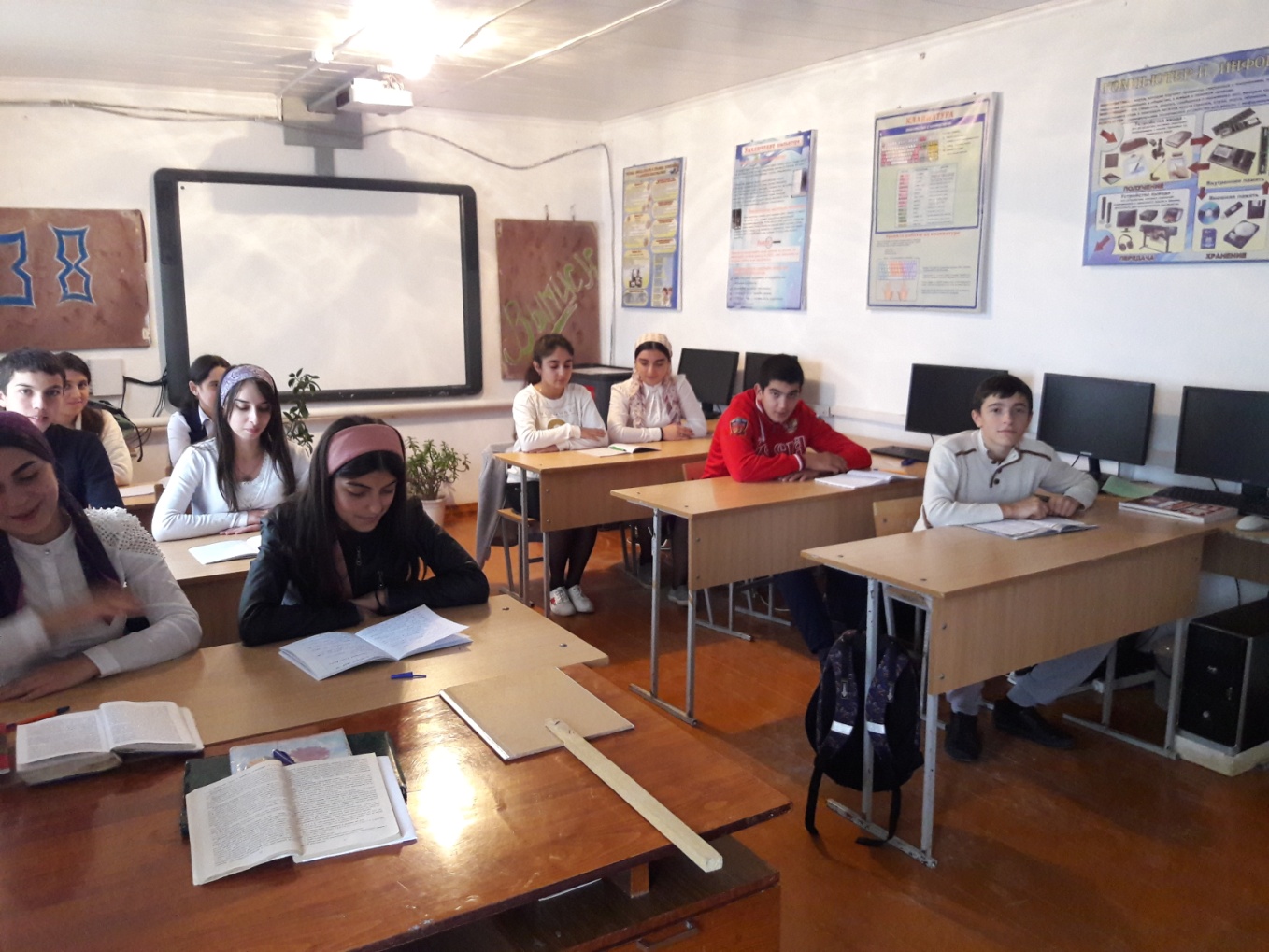 - Назовите главных героев этого освобождения? (Кузьма Минин и Дмитрий Пожарский) -  В каком году Россия начала праздновать этот день? (В 2005 году) - Что такое смута? (Социальный, духовный, экономический, политический кризис, поставивший страну на грань гибели на рубеже 16-17 веков. Время безвластия и самозванства) - Чем закончилась смутное время? (Началом царствования Михаила Романова)              Молодцы ребята, а теперь хотелось бы подвести итог сегодняшнего урока:   Для каждого очень важно знать историю своей Родины. История – это память народа о том, кто мы, где наши корни, каков наш путь? Самое важное в изучении исторического прошлого своей Родины – это научиться любить её. А российским людям свойственна любовь к родному краю, где они родились и выросли. Эта любовь испокон века проявляется в их готовности защищать, не жалея жизни, своё Отечество от врагов.Наша великая Родина имеет славную богатую событиями героическую историю. Народом нашей страны на протяжении столетий приходилось сражаться с многочисленными, сильными и жестокими врагами, чтобы отстоять свободу и независимость своей РодиныИ запомните ребята  :Главное вместе!Главное дружно!Главное с сердцем горящим в груди!Нам равнодушие не нужно!Злобу, обиду, прочь отгони!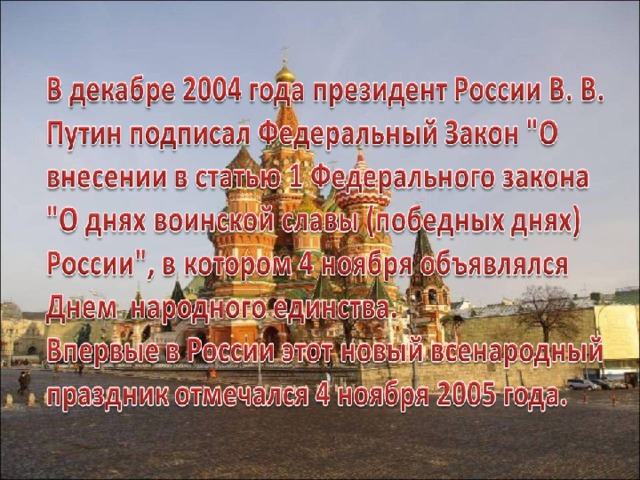 